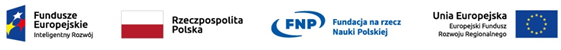 „Nowa generacja znaczników fluorescencyjnych do zastosowań w mikroskopii STED”POIR.04.04.00-00-3CF4/16-00-TEAM/2016-3/22Projekty współfinansowane ze środków Europejskich w ramach Programu Operacyjnego Inteligentny Rozwój na lata 2014 – 2020.FORMULARZ OFERTYNa potrzeby postępowania o udzielenie zamówienia publicznego:Przystępując do postępowania oferujemy realizację przedmiotu zamówienia, zgodnie z zasadami określonymi w Specyfikacji warunków zamówienia.DANE  WYKONAWCY:CENA OFERTOWA:Cena netto za całość przedmiotu zamówienia:	 …………………..…… PLN Słownie netto: …………………………………………………………………...…………zł …..…/100 gr.Podatek VAT w wysokości ……… %,    tj. …………………….… PLNCena brutto za całość przedmiotu zamówienia: 	……………..…… PLNSłownie brutto: ……………………………………………………………………………zł …..…/100 gr. POZOSTAŁE KRYTERIA OCENY OFERT:Termin realizacji:	………… dniOŚWIADCZENIA:Oświadczamy, że okres gwarancji wynosi 36 miesięcy na wyparki rotacyjne oraz termostat chłodzący i 24 miesiące na system próżniowym od daty podpisania bezusterkowego protokołu odbioru.Oświadczamy, że akceptujemy warunki płatności: przelew w terminie do 14 dni od daty otrzymania faktury. Płatność nastąpi z zastosowaniem metody podzielonej płatności. Oświadczamy, że zapoznaliśmy się ze Specyfikacją Warunków Zamówienia i zobowiązujemy się do stosowania i ścisłego przestrzegania warunków w niej określonych.Oświadczamy, że przedstawione ogólne warunki umowy zostały przez nas zaakceptowane i zobowiązujemy się – w przypadku wyboru naszej oferty do zawarcia umowy na tych warunkach, w miejscu, w formie i terminie wyznaczonym przez Zamawiającego.Oświadczamy, że oferta jest zgodna ze szczegółowym opisem zawartym w Załączniku nr 1 do SWZ – Szczegółowy opis przedmiotu zamówienia.Oświadczamy, że zdobyliśmy wszystkie konieczne informacje potrzebne do właściwego przygotowania oferty.Oświadczamy, że zamówienie zrealizowane zostanie (niepotrzebne skreślić)siłami własnymi:  	TAK / NIE z pomocą podwykonawcy:	TAK / NIE 	który realizować będzie część zamówienia obejmującą:	……………………………………...….………………………………………………...…..	Dane podwykonawcy:  ……………………………………………………………………….Oświadczamy, że jesteśmy (zaznaczyć właściwie):Oświadczam, że wypełniliśmy obowiązki informacyjne przewidziane w art. 13 lub art. 14 RODO  wobec osób fizycznych, od których dane osobowe bezpośrednio lub pośrednio pozyskałem w celu ubiegania się o udzielenie zamówienia publicznego w niniejszym postępowaniu. (W przypadku, gdy Wykonawca nie przekazuje danych osobowych innych niż bezpośrednio jego dotyczących lub zachodzi wyłączenie stosowania obowiązku informacyjnego, stosownie do art. 13 ust. 4 lub art. 14 ust. 5 RODO treści oświadczenia Wykonawca nie składa (usunięcie treści oświadczenia np. przez jego wykreślenie)).Wskazuję, że dokumenty potwierdzające, że osoba działająca w imieniu Wykonawcy jest umocowana do jego reprezentowania znajdują się w formie elektronicznej pod następującymi adresami internetowych ogólnodostępnych i bezpłatnych baz danych (zaznaczyć właściwe – jeśli dotyczy):Oświadczamy, że uważamy się za związanych niniejszą ofertą przez okres 30 dni od upływu terminu składania ofert, zgodnie z pkt. 14.2. SWZ.SPIS DOKUMENTÓW:Ofertę stanowią następujące dokumenty: Załącznik Nr 2 do SWZ - Formularz Oferty;Załącznik Nr 3 do SWZ - Tabela zgodności oferowanego przedmiotu zamówienia z wymogami Zamawiającego;Specyfikacja techniczna oferowanego przedmiotu zamówienia;Załącznik Nr 4 do SWZ - Oświadczenie Wykonawcy o niepodleganiu wykluczeniu z postępowania składane na podstawie art. 125 ust. 1 ustawy Prawo zamówień publicznych;Dokument potwierdzający, że osoba działająca w imieniu Wykonawcy jest umocowana do jego reprezentowania (jeśli dotyczy);Pełnomocnictwo (jeśli dotyczy).Tytuł postępowania:Dostawa zestawu dwóch jednakowych rotacyjnych wyparek próżniowych z łaźniami wodno-olejowymi, jedna z nich jest podłączona do systemu próżniowego oraz termostatu chłodzącego.Znak sprawy: ZP-2401-7/22Zamawiający: Instytut Chemii Organicznej Polskiej Akademii NaukTryb udzielenia zamówienia:Tryb podstawowy bez negocjacji na podstawie art. 275 pkt. 1 ustawy z dnia 11 września 2019 r. Prawo zamówień publicznych (tj. Dz.U. z 2021 poz. 1129 z późn. zm.)Nazwa Wykonawcy:………………………………………………………………..…………Adres Wykonawcy:………………………………………………………………..…………Adres do korespondencji(o ile dotyczy)………………………………………………………………..…………NIP:………………………………………………………………..…………Nr KRS (jeżeli dotyczy)………………………………………………………………..…………Bank/nr konta:………………………………………………………………..…………Osoba do kontaktu:………………………………………………………………..…………tel. / fax.………………………………………………………………..…………e-mail:………………………………………………………………..…………Osoba/y upoważniona/e do reprezentacji Wykonawcy/ów i podpisująca/e ofertę:Osoba/y upoważniona/e do reprezentacji Wykonawcy/ów i podpisująca/e ofertę:Imię i nazwisko…………………………………………….……………..…………stanowisko /podstawa do reprezentacji…………………………………………….……………..…………MikroprzedsiębiorstwemMałym przedsiębiorstwem Średnim przedsiębiorstwemDużym przedsiębiorstwemKRS:	https://ekrs.ms.gov.pl/web/wyszukiwarka-krs/strona-glowna/  CEIDG:https://prod.ceidg.gov.pl/CEIDG/CEIDG.Public.UI/Search Inne: 	……………………………………………………………………..  (podać dostęp)Jeżeli dokument rejestrowy nie jest dostępny w formie elektronicznej pod ww. adresami internetowych ogólnodostępnych i bezpłatnych baz danych – do oferty należy załączyć właściwy dokument rejestrowy.……………………..……………….………………..………………………..……….…………………………Miejscowość DataPodpis upoważnionegoprzedstawiciela Wykonawcy